Publish Your Self AssessmentYou will now attach and/or embed your self-assessment to the bottom of the blog post with the artifact you have chosen. You may choose to make this post private or public. After placing your artifact on a blog post, follow the instructions below.Categories - Self-AssessmentTags - Now tag your post using the tag that corresponds to the competency that you have written about. You can choose more than one. Please use lower case letters and be exact.#creativethinkingcc#communicationcc#criticalthinkingcc#socialresponsibilitycc#personalidentitycc#personalawarenessccUse the Add Document button located at the top of your post page and embed your self-assessment at the bottom of your blog post.Publish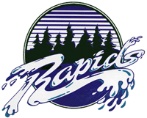 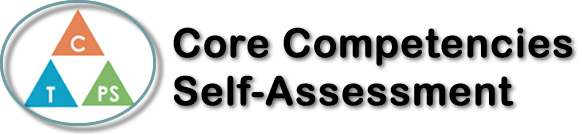 Name: David MagnussonDate: 11.04.2023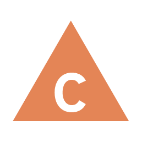 How does the artifact you selected demonstrate strengths & growth in the communication competency?In what ways might you further develop your communication competency?Self-ReflectionDescribe how the artifact you selected shows your strengths & growth in specific core competencies. The prompt questions on the left - or other self-assessment activities you may have done - may guide your reflection process.This project has been one of the best for my personal growth, during all my time at Riverside. I have grown in multiple facets over the long course of this project, due to its dissimilar nature and differences from most projects with similar ideas. This project’s different approach to learning has helped me greatly. The ‘sink or swim’ narrative of the project is amazing for student growth—and helped me in making me seek my own learning, making me adapt my learning abilities, and showing me that I need to grind at projects, and not just ask for help every time I walk into a roadblock. While my math abilities have improved over the project, in how I learned much about desmos itself and new concepts with developping differentiability and slopes of different functions, I also learned much in terms of learning to use technology. The exploration nature of the project aided greatly with that idea—in how I needed to explore and play myself to learn how to work out every piece of the project. In short, I learned much about my learning patterns, differentiability in general, how to swim instead of sink. Also, I learned to problem solve and solve things myself. This project made me grow much in the personal competencies moreso that any others, because of that. 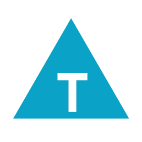 How does the artifact you selected demonstrate strengths & growth in the thinking competencies?In what ways might you further develop your thinking competencies?Self-ReflectionDescribe how the artifact you selected shows your strengths & growth in specific core competencies. The prompt questions on the left - or other self-assessment activities you may have done - may guide your reflection process.This project has been one of the best for my personal growth, during all my time at Riverside. I have grown in multiple facets over the long course of this project, due to its dissimilar nature and differences from most projects with similar ideas. This project’s different approach to learning has helped me greatly. The ‘sink or swim’ narrative of the project is amazing for student growth—and helped me in making me seek my own learning, making me adapt my learning abilities, and showing me that I need to grind at projects, and not just ask for help every time I walk into a roadblock. While my math abilities have improved over the project, in how I learned much about desmos itself and new concepts with developping differentiability and slopes of different functions, I also learned much in terms of learning to use technology. The exploration nature of the project aided greatly with that idea—in how I needed to explore and play myself to learn how to work out every piece of the project. In short, I learned much about my learning patterns, differentiability in general, how to swim instead of sink. Also, I learned to problem solve and solve things myself. This project made me grow much in the personal competencies moreso that any others, because of that. 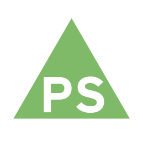 How does the artifact you selected demonstrate strengths & growth in the personal & social competencies?In what ways might you further develop your personal & social competencies?Self-ReflectionDescribe how the artifact you selected shows your strengths & growth in specific core competencies. The prompt questions on the left - or other self-assessment activities you may have done - may guide your reflection process.This project has been one of the best for my personal growth, during all my time at Riverside. I have grown in multiple facets over the long course of this project, due to its dissimilar nature and differences from most projects with similar ideas. This project’s different approach to learning has helped me greatly. The ‘sink or swim’ narrative of the project is amazing for student growth—and helped me in making me seek my own learning, making me adapt my learning abilities, and showing me that I need to grind at projects, and not just ask for help every time I walk into a roadblock. While my math abilities have improved over the project, in how I learned much about desmos itself and new concepts with developping differentiability and slopes of different functions, I also learned much in terms of learning to use technology. The exploration nature of the project aided greatly with that idea—in how I needed to explore and play myself to learn how to work out every piece of the project. In short, I learned much about my learning patterns, differentiability in general, how to swim instead of sink. Also, I learned to problem solve and solve things myself. This project made me grow much in the personal competencies moreso that any others, because of that. 